 Raport programu NapLinProjekt: 15 kV skrzyżowanie z istniejącą DW-x Profil podłużny napowietrznej linii elektroenergetycznej: 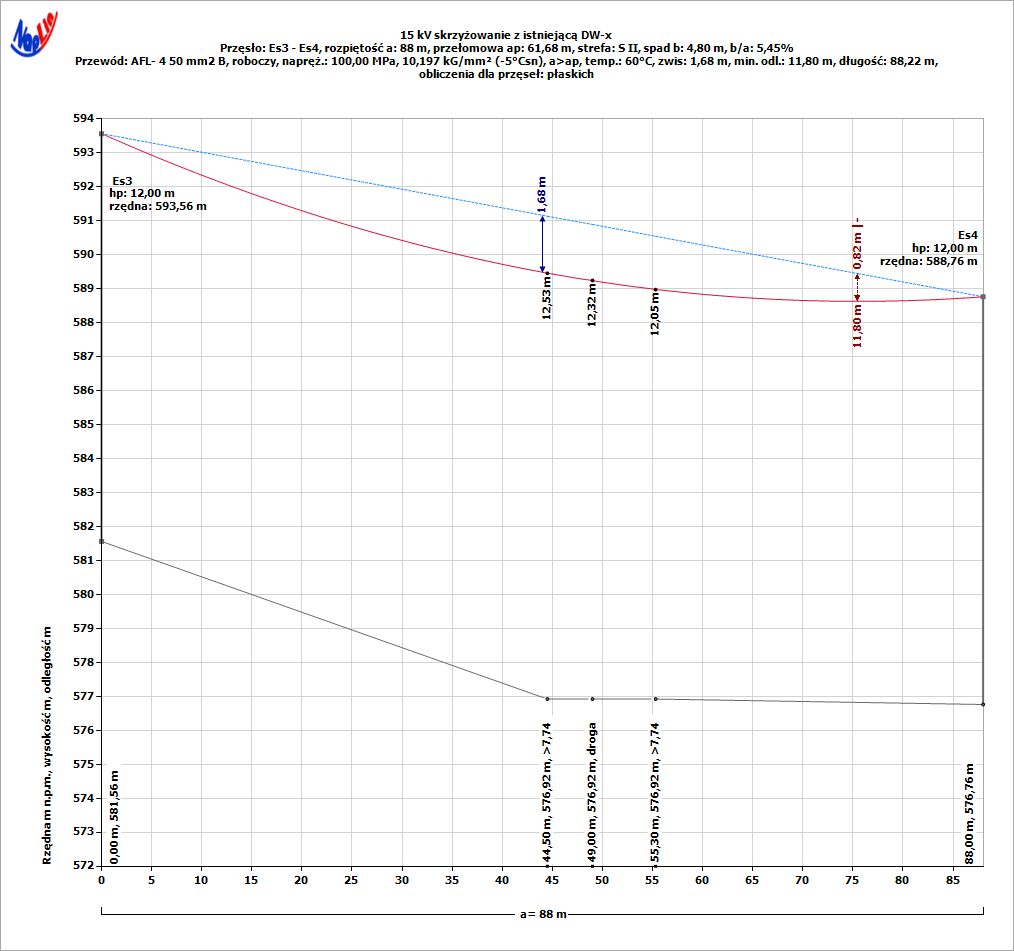  Obliczenia zwisów i naprężeń:  Opis i analiza przęsła dla temperatury obliczeniowej 60°C w [m]:Opis: sn - sadź naturalna w -5°C, sk - sadź katastrofalna w -5°C, Odl. - odległość pionowa w [m].informs.pl/NapLinPrzęsło nr: Es3 - Es4Rozpiętość a: 88 map: 61,68 mNaprężenie: 100 MPa10,197 kG/mm²(σ-5°Csn), a>apPrzewód typ: AFL- 4 50 mm2 BroboczySpad b: 4,80 mb/a: 5,45%Strefa: S IIObliczenia: dla przęseł płaskichTemperatura[°C](60°C)-25°C-15°C-5°C0°C10°C20°C40°C60°C80°C-5°Csn-5°CskZwis f[m]1,680,490,580,700,770,921,081,391,681,931,491,90Dł. przewodu L[m]88,2288,1488,1488,1588,1588,1688,1788,1988,2288,2488,2088,24Napręż. poziome σp[MPa]21,3472,9661,2150,9146,4338,9233,2125,7521,3418,49100,00138,63Napręż. całkowite σc[MPa]21,4072,9761,2450,9446,4638,9533,2525,8021,4018,56100,23139,15Siła naciągu N[daN]1595434563793462902471921591387461 035Lp.OpisOdl.od ARzędnaZwis60°CZwissnZwisskOdl.60°COdl.snOdl.sk1>7,74 44,50576,921,681,491,9012,5312,7212,312droga 49,00576,921,651,471,8812,3212,5012,093>7,74 55,30576,921,571,391,7712,0512,2311,85